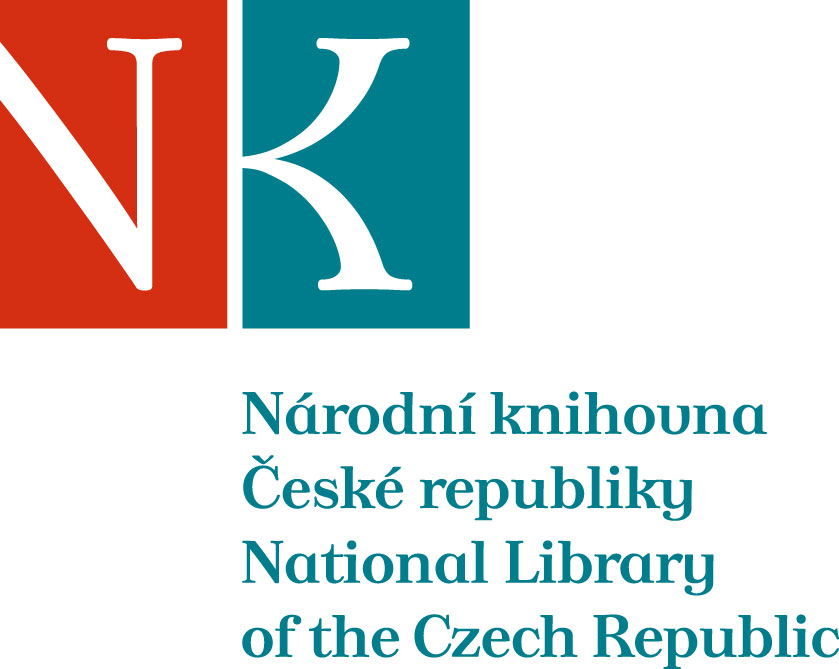 Zpráva ze zahraniční služební cestyJméno a příjmení účastníka cestyMgr. Vladana PillerováPracoviště – dle organizační struktury4.1.3 Referát pro analýzu a koordinaci VKIS (Knihovnický institut)Pracoviště – zařazeníKnihovník metodikDůvod cestyÚčast na akci Generation Code: born at the library, organizované iniciativou Public Libraries 2020 v Evropském parlamentu jako zástupce za veřejné knihovny ČR. Součástí akce je setkání zástupců veřejných knihoven všech členských států EU s poslanci Evropském parlamentu.Místo – městoBruselMísto – zeměBelgieDatum (od-do)17.-18. října 2017Podrobný časový harmonogram17.10. odlet z Prahy v 11:40, účast na akci v EP po oba dny.Odlet z Bruselu 18.10 v 21:00 hod.Spolucestující z NK-Finanční zajištěníUbytování hradí organizace Public Libraries 2020.Letenku a ostatní náklady zaměstnavatel.Cíle cestyNavázat spolupráci a kontakty s ostatními zástupci veřejných knihoven členských států EU. Zjistit jaké aktivity na podporu digitální gramotnosti veřejnosti ve svých zemích uskutečňují. Digitální kompetence jsou nyní velkým tématem Evropské komise. Lobbovat u poslanců za veřejné knihovny v ČR a upozornit je na problémy, které knihovnám přináší současné znění autorského práva v EU.Plnění cílů cesty (konkrétně)Podařilo se uskutečnit 4 schůzky s českými europoslanci, na kterých byli podrobně zpraveni o současné situaci veřejných knihoven v ČR. Komunikace s dalšími zástupci veřejných knihoven členských států, o aktivitách v jejich knihovnách, které podporují získávání digitální gramotnosti občanů členských států.Program a další podrobnější informace17.10.Přílet do Bruselu v 13:10 hod.Od 14:00 hodin účast na akci v Evropském parlamentu.15:00 meeting účastníků17:30 schůzka s panem poslancem L. Niedermayerem a zástupci hnutí CoderDojo, jehož záštitu v ČR převzal pan poslanec18:00 oficiální zahájení výstavy Generation Code: born at the library 19.10.8:30 zahájení akce9:15 schůzka s p. poslankyní Kateřinou Konečnou10:00 schůzka s paní poslankyní Olgou Sehnalovou11:00 schůzka s paní poslankyní Ditou Charanzovou13:30 debata o informačních technologiích v knihovnách21:00 odlet domůPřivezené materiályBarevný reprezentativní leták s informacemi o veřejných knihovnách v ČR a digitálních kompetencích občanů ČR v anglickém i českém jazyce.Datum předložení zprávy30.10.2017Podpis předkladatele zprávyPodpis nadřízenéhoVloženo na IntranetPřijato v mezinárodním oddělení